2020年12月●日●●保険株式会社●●支店●●支社長　●●　●●　様一般社団法人大阪損害保険代理業協会会長　山中　尚大阪代協無料Webセミナー情宣のお願い拝啓　時下益々ご清祥のこととお慶び申し上げます。弊会業務に関しましては毎々格別のご高配を賜り有難く厚く御礼申し上げます。　さて、新型コロナウイルスによる感染症対応に追われた本年も間もなく終わろうとしています。来る2021年がどのような年になるのか、期待と不安の両面から強い関心をお持ちの方も多いのではないでしょうか。　弊会といたしましては、「どうなる？2021年保険業界！」と題し、来年以降保険業界に大きく影響する、二つの事象について勉強するためのセミナーを企画いたしました。講師陣は、今業界で注目のご両名にお願いをいたしました。つきましては、業界を挙げてこの環境変化に立ち向かうべく、貴社ご所属の代理店の皆様へのご情宣を賜りたくお願いを申し上げる次第です。　なお、貴社にてメール配信をいただくための文例も別途ご案内させていただきます。適宜加工の上ご利用をいただければ幸いです。敬　具記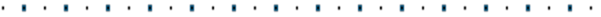 以　上